St. Mary’s Parish 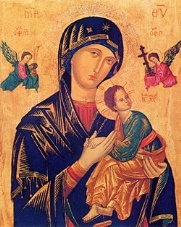 211 Avenue O South, Saskatoon, SK, S7M 2R6 Canada                                            Phone: (306) 244-2983 Fax: (306) 242-6461  www.stmaryssaskatoon.org Parishioner Registration or Change of Address Form
Name(s):  __________________________________________________________Address:  ___________________________________________________________Postal Code:  ___________________  Phone:  _____________________________Email address: __________________________________________________________ New parishioner(s)

____ Change of address ( indicate new address above)

____  Ministry sign-up form request

____ Envelopes sign up

____ Pre-authorized  Giving Sign Up/Form request
Please fill out this form and return it to the parish office:- During Office Hours                                  - Scan & Email: rbaker@rcdos.ca- Drop in Collection Basket                         - Fax: (306) 242-6461

